Test “Feelings”What feelings do these emojis show?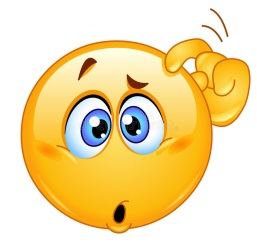 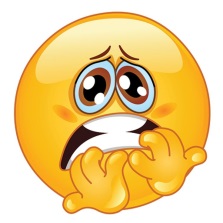 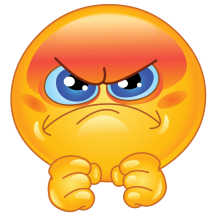 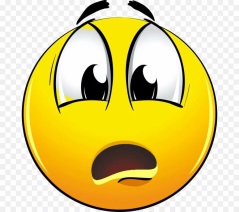 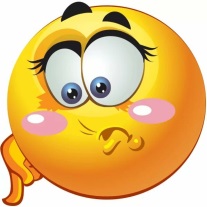 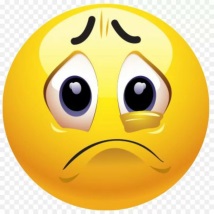 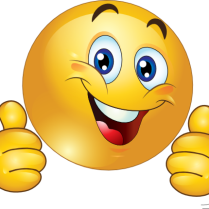 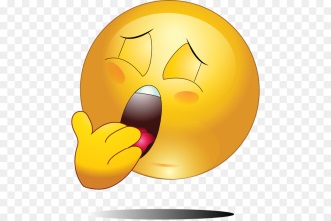 When do you usually have such feelings? I feel… when I …________________________________________________________________________________________________________________________________________________________________________________________________________________________________________________________________________________________________________________________________________________________________________________________________________________________________________________________________What do you do when you have such feelings?I usually yawn when I …________________________________________________________________________________________________________________________________________________________________________________________________________________________________________________________________________________________________________________________________________________________________________________________________________________________________________________________________